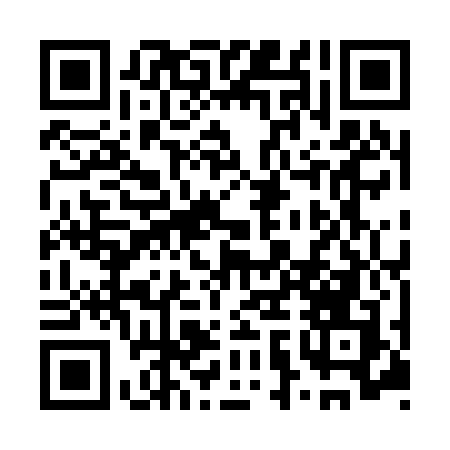 Prayer times for Lomas de Zamora, ArgentinaMon 1 Apr 2024 - Tue 30 Apr 2024High Latitude Method: NonePrayer Calculation Method: Muslim World LeagueAsar Calculation Method: ShafiPrayer times provided by https://www.salahtimes.comDateDayFajrSunriseDhuhrAsrMaghribIsha1Mon5:437:0712:574:166:478:062Tue5:447:0712:574:166:468:053Wed5:457:0812:574:156:458:044Thu5:457:0912:564:146:438:025Fri5:467:1012:564:136:428:016Sat5:477:1112:564:126:418:007Sun5:487:1112:564:116:397:588Mon5:487:1212:554:106:387:579Tue5:497:1312:554:096:377:5610Wed5:507:1412:554:086:357:5411Thu5:517:1412:554:076:347:5312Fri5:517:1512:544:066:337:5213Sat5:527:1612:544:056:327:5114Sun5:537:1712:544:046:307:4915Mon5:537:1812:544:036:297:4816Tue5:547:1812:534:026:287:4717Wed5:557:1912:534:016:277:4618Thu5:567:2012:534:006:257:4519Fri5:567:2112:533:596:247:4420Sat5:577:2212:523:586:237:4321Sun5:587:2212:523:576:227:4122Mon5:587:2312:523:566:217:4023Tue5:597:2412:523:556:197:3924Wed6:007:2512:523:556:187:3825Thu6:007:2512:523:546:177:3726Fri6:017:2612:513:536:167:3627Sat6:027:2712:513:526:157:3528Sun6:027:2812:513:516:147:3429Mon6:037:2912:513:506:137:3330Tue6:047:2912:513:496:127:32